КАБИНЕТ МЕДИКО-СОЦИАЛЬНОЙ ПОДДЕРЖКИ ЖЕНЩИН, ОКАЗАВШИХСЯ В ТРУДНОЙ ЖИЗНЕННОЙ СИТУАЦИИАдрес: 644010, г. Омск, ул. Рождественского, 2
Email: roddom5@yandex.ru 
46-31-60 – регистратураЗа медицинской, психологической, юридической помощью и социальной поддержкой к нам могут обратиться:-  женщины, решившие прервать беременность;
- женщины, желающие сохранить беременность, но при этом имеющие различного рода затруднения и проблемы;
- беременные, оказавшиеся в неблагополучной социальной; внутрисемейной ситуации;
- несовершеннолетние беременные;
- беременные женщины и пары с тревожными состояниями, страхами, неподготовленные к родительству;
- женщины после проведения аборта;
- женщины, подвергшиеся насилию в семье.В кабинете работают: 
- в ситуации незапланированной беременности участковые врачи примут и разъяснят об опасности и последствиях аборта, проинформируют о методах прерывания, организуют встречу с другими специалистами (медицинским психологом, специалистом по социальной работе, юристом);
- в постабортном периоде дадут советы по восстановлению женского организма после «шоковой» манипуляции для снижения осложнений;
- разъяснят о современных методах контрацепции для каждого конкретного случая.Юрисконсульт: Сарина Анна Викторовна 
102 каб.
Часы приема: 
среда с 14:00 до 15:30
пятница с 13:30 до 15:00
Консультирование по правовым вопросам (кадровые вопросы в период беременности, полагающиеся выплаты и льготы по беременности и родам), даст разъяснения в области законодательства и консультирования по семейному праву (вопросы брака, имущества супругов, алиментов, места жительства детей после развода и т.д.).Психолог: Кликушина Жанна Геннадьевна 
102 каб.
Часы приема: 
вторник, четверг с 10:00 до 12:00
Оказывает психологическую помощь женщинам в решении проблем, мобилизации их собственных возможностей и внутренних ресурсов для преодоления сложных жизненных ситуаций. Помогает повысить стрессоустойчивость к изменяющимся социально-экономическим условиям жизни. Помогает женщинам создать в семье благоприятный микроклимат и преодолеть конфликтную ситуацию. Настроит, замотивирует женщину на благополучную беременность.Специалист по социальной работе: Бовкун Анна Васильевна 
102 каб.
Часы приема: 
понедельник - пятница с 08:00 до 16:00
Проводит консультирование женщин, оказавшихся в трудной жизненной ситуации и нуждающихся в социальной помощи, в вопросах временного места жительства (по необходимости), трудоустройства, постановки ребенка на учет в поликлинику. Окажет помощь в сборе необходимых документов, предоставит полную информацию об имеющихся социальных льготах для каждой их обратившихся, поможет определиться с перечнем документов, необходимых для их получения и местом выдачи.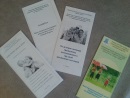 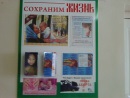 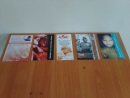 